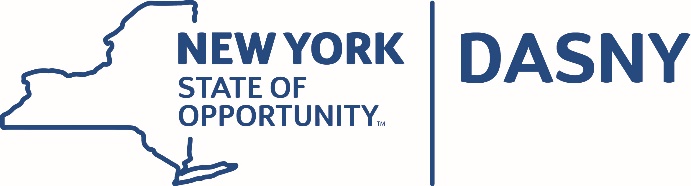 This Addendum is issued as part of the Request for Information process for the referenced DASNY Bid.  All questions received to date are listed below along with the response from the Client.  QUESTION:  Re: Page 13/14 Technical requirements“1. OPerA Solo fully integrated, computer-controlled, ultrafast, optical parametric amplifier(OPA). Including wavelength extension options, it can extend the tuning capability of Coherent's kHz ultrafast amplifiers (e.g. Legend Elite, Libra) from 190 nm to 20 mm.Underline and italics added. “ What is being requested?    The wording “it can extend the tuning range of …. from 190 nm  to 20 um” is not clear.The word “can” is not typically used as a requirement but seems to indicate possible future optionsANSWER:  The specs for the OPA should operate in the range from 240 nm to 2000 nm, inclusive, not sub ranges.In the bid, there is a typo saying it should go to 2mm . . . that should be 2um. Micrometers, not millimeters.ADDENDUM NO.: 1IFB or RFP NO.:  Bid No. 599Description: Furnish & Deliver Astrella EquipmentProject: City CollegeBid Opening Date: May 17, 2018